Year 1 Home Learning Activities:Handwriting: Have a go at practicing our pre-cursive letters using the attached letter mat. PSHE: Using the person template, write and draw in the shape what makes you a good friend (eg kind, funny etc) use different colours if you like.Draw a picture in the frame of your family and talk about/write about why they are special to you.Handwriting – pre cursive letters: Practice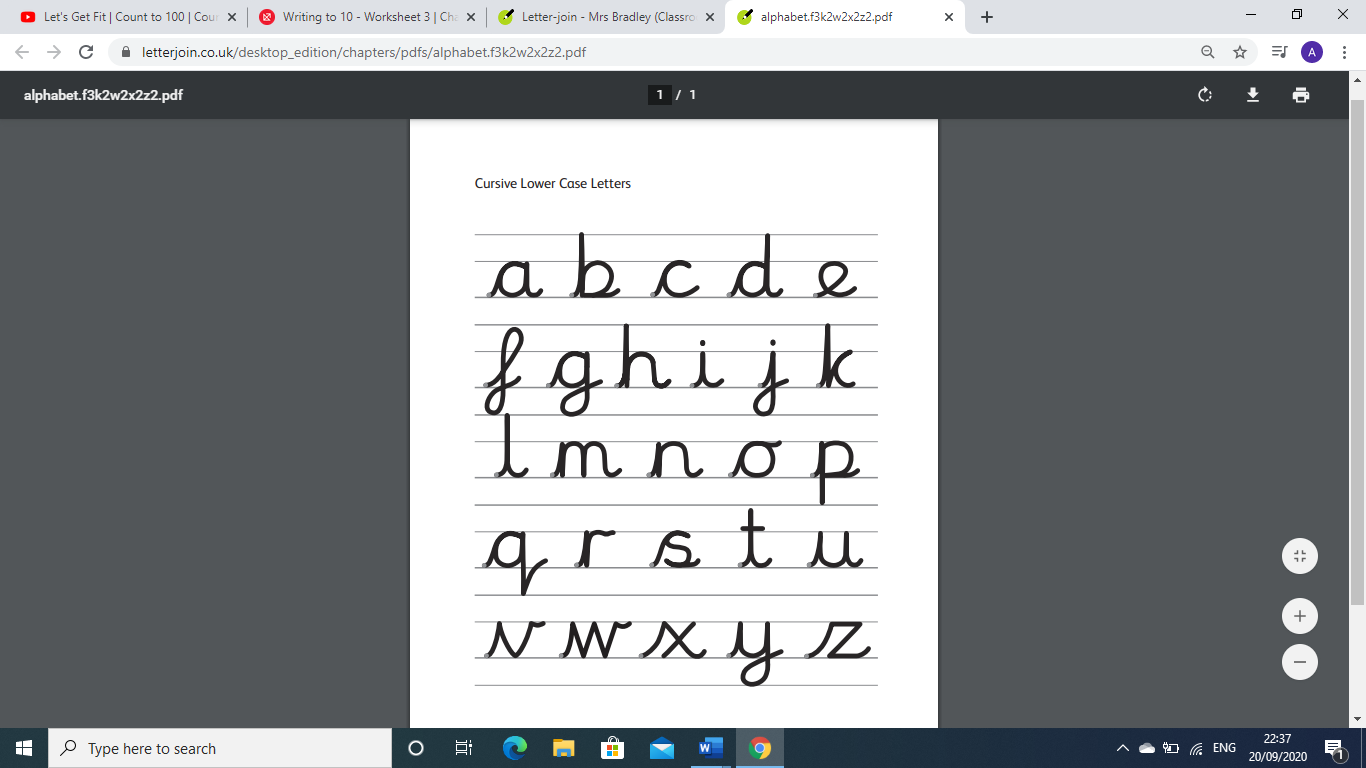  writing the letters using our pre-cursive style. Can you write any words using the letters?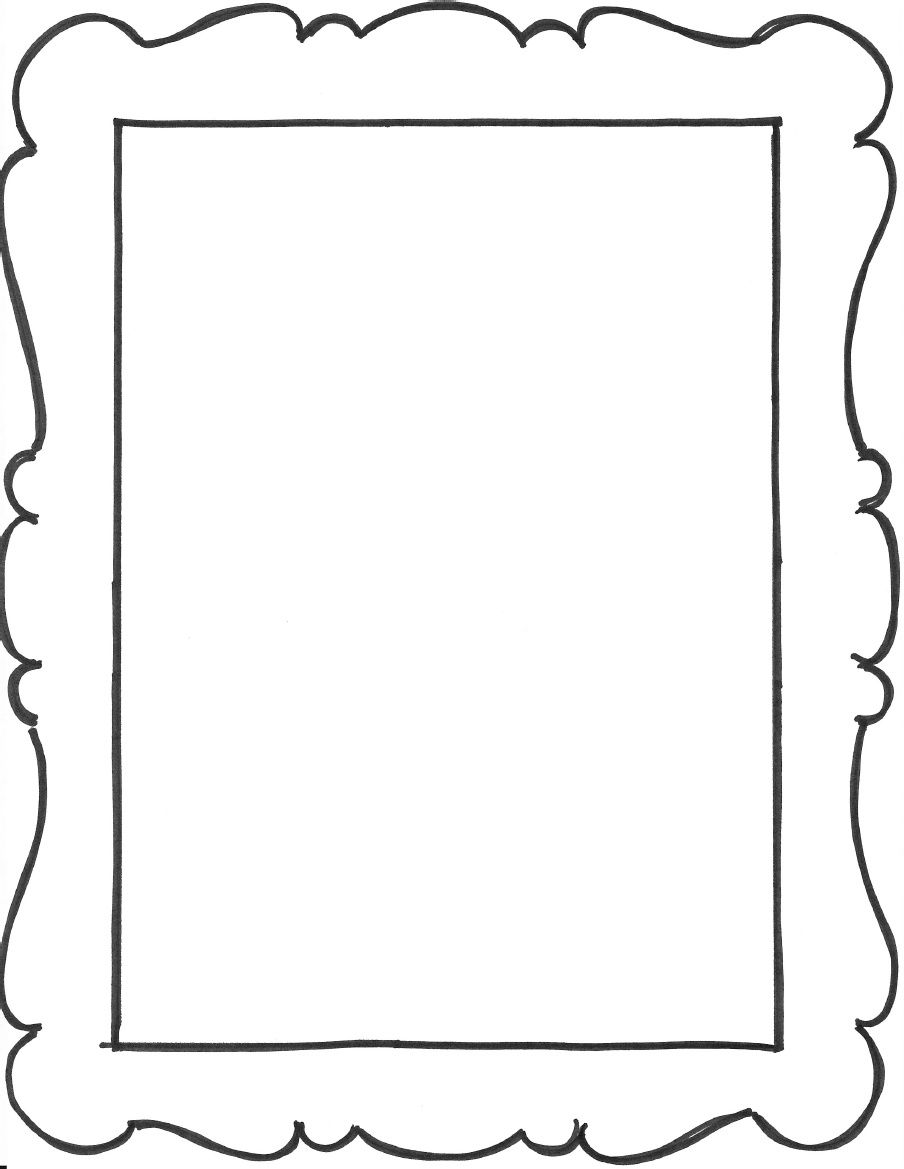 Why I am a good friend…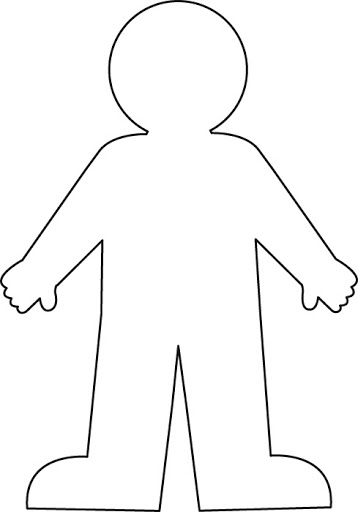 